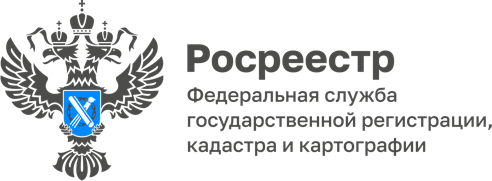 03.04.2024Земинспектора регионального Росреестра прошли обучение по работе с беспилотникамиСотрудники Управления Росреестра по Республике Адыгея прошли обучение по работе с беспилотными летательными аппаратами в целях повышения эффективности контроля за использованием и охраной земель. Обучающие мероприятия, в которых приняли участие три специалиста территориального органа Росреестра, проводились в Москве и Санкт-Петербурге.В 2023 году в рамках реализации государственной программы «Национальная система пространственных данных» Центральный аппарат Росреестра передал в региональное Управление беспилотник и специализированное программное обеспечение. «Благодаря использованию беспилотных летательных аппаратов у государственных инспекторов по использованию и охране земель появится возможность обследовать труднодоступные земельные участки и территории, получать актуальные пространственные данные и на их основе делать выводы о наличии или отсутствии нарушений требований законодательства при использовании земельных участков», - сообщил заместитель руководителя Эдуард Куиз. Обучение состояло из практической и теоретической частей. Сотрудники получили навыки управления беспилотным воздушным судном, выполнения аэрофотосъёмочных работ.«Мы с нетерпением ждали обучение по работе с беспилотниками. Для нас важно было получить практические навыки: как получить разрешительную документацию на полеты, как составить маршрут полета, провести съемку местности, обработать данные, чтобы в дальнейшем применять полученные материалы не только для земельного надзора, но и для кадастрового учета, а также геодезии и картографии», - отметил заместитель начальника отдела государственного земельного надзора Родион Башлыков.------------------------------------Контакты для СМИ: (8772)56-02-4801_upr@rosreestr.ruwww.rosreestr.gov.ru385000, Майкоп, ул. Краснооктябрьская, д. 44